«Весь мир начинается с Мамы»Сценария праздника посвящённому празднованию «Дня Матери» , для детей проживающих в центре для несовершеннолетних.Ведущий ( читает за кулисами под медленную музыку)
С 1998 года в России в последний воскресный день ноября празднуется День Матери, Хранительницы очага. Это своеобразный день благодарения, выражения любви и уважения мамам. Они дали нам жизнь, ласку и заботу, согрели любовью.
Сценка
Ребенок: Завтра я появлюсь на свет. Скажи, Боже, что мне делать в том мире, ведь я ничего не знаю и очень боюсь?

Бог: Не переживай, я дам тебе ангела, который постоянно будет рядом и защитит тебя от бед и печалей.

Ребенок: А как зовут этого ангела?

Бог: Это не важно, ведь ты будешь звать его мамой.

(Выходит мама и Бог передает ей ребенка.)Исполняется композиция «Ангел Мой»1 к.Светит утреннее солнцеИли дождь идёт грибной Мы друг другу улыбнёмсяМы друг другу улыбнёмсяЯ отправлюсь за тобойЯ отправлюсь за тобойПрипев:Ангел мой хранитель мойТы впереди  я за тобойАнгел мой хранитель мойТы впереди  я за тобой2к.Так любить как любят детиВместе верить в чудесаНа огромной на планете Очень маленькой планетеПод названием земляПод названием земляВ добрый путь иль в путь тернистыйВсё равно вперёд идиПомоги всем одинокимПомоги всем одинокимВсем влюблённым помогиВсем влюблённым помогиПрипев.

Ведущий:
Известный педагог В. Сухомлинский говорил, что когда у ребенка немного заболит палец, у его матери сразу заболит сердце. Нет на земле человека более чуткого и любящего, чем мама.
Ведущий:Ребята можно вам задать вопрос?
Кто вас, дети, больше любит,
Кто вас нежно так голyбит
И заботится о вас,
Hе смыкая ночью глаз?
— «Мама доpогая».
Колыбель кто вам качает,
Кто вам песни напевает,
Кто вам сказки говоpит
И игpyшки вам даpит?
— «Мама золотая».
Если, дети, вы ленивы,
Hепослyшны, шаловливы,
Что бывает иногда, -
Кто же слёзы льет тогда?
— «Всё она, pодная».Ода  воспитателямВ моей душе скопились мыслиО самой главной цели в жизни,О том, какой хочу я стать,Какие качества мне развивать.В пример себе беру я взрослых,И рассуждаю очень просто,Они ведь взрослые уже,Их знания помогут мне.На воспитателей смотря,В них идеалы вижу Я.Они добры, умны, честны,Понятливы и хороши.Им доверяю свой секрет,Всегда могу спросить совет.Могу поплакаться в плечо,Ведь их волнует в моей жизни всё.В них справедливость бьёт ключом,Они обнимут перед сном,Они окружат нас заботой,Хоть и загружены работой.Я прикипела к вам душой,Я очень благодарнаЗа то, что были вы со мной,И помогали безотказно.Вы научили смирять гнев,Я научилась быть смелее.Под своим крылом меня пригрев,Показали, как быть добрее.Спасибо большое за ласку, любовь,За тёплые ваши слова.Я вспоминаю вас вновь и вновь,И центр ваш помнить я буду всегда. /13.03.2013г.  Вишнякова Светлана 15 лет г.Саяногорск/Ведущий прозвучали стихи Вишнековой Светланы,в исполнении Бакаревой Оли; Ведущий:  Ну а теперь проведём конкурс «Имя мамы»
Конкурс «Имя мамы».
Задание: по первым буквам имени мамы перечислить качества ее характера. Например, обаятельная, любящая, ясная — Оля; восхитительная, интригующая, коммуникабельная, требовательная, очаровательная, решительная, искрящаяся юмором, яркая — Виктория. (Можно дать задание наоборот: подобрать по характеристикам имя.)


Конкурс «Комплимент для мамы».
Каждый из присутствующих говорит прилагательное, означающее комплимент, слова не должны повторяться. Например, добрая, нежная, веселая, любимая и т. д.


Конкурс «Мамин портрет».
На нескольких листах ватмана нарисованы овалы, участникам предлагается с завязанными глазами дорисовать лицо. Во время конкурса звучит детская песенка.


Конкурс «Молодая мама».
(Конкурс проводится при соответствующей подготовке). 
Детям показываются фотографии мам в молодости и предлагается угадать, где чья мама, т.к. дети центра, то показываются фото сотрудниц центра).

Чтение стихотворения, посвященного маме.
Читают  дети младшей группы:
Кто в печали обогреет,
Кто поддержит и простит?
От кого любовью веет,
Кто надежен, как гранит?
Сильная, нежная, добрая,
Милая, смелая, собранная.
Лучший советчик и друг,Всех не расскажешь заслуг.
Строгая, верная и справедливая,
Самая лучшая мамочка в мире!
Тебе я спасибо за все говорю,
Все вместе: Любовь, уваженье тебе я дарю!


Ведущий:
Празднование Дня Матери началось еще в Древнем Риме, когда люди славили богиню земли и плодородия. В христианстве этот праздник связан с чествованием Покровы Божьей Матери. В этот день принято говорить мамам слова благодарности и любви, дарить подарки и цветы.


Конкурс «Открытка для мамы — признание в любви».
Детям нужно сочинить стихотворение или небольшое произведение в прозе, где они признаются маме в любви, благодарят ее (это делается дома). Пока звучат стихи, на больших листах белого картона нужно нарисовать маме открытку, лучшее стихотворение или произведение в прозе будет написано на обороте. ( можно заранее приготовить открытку, а на празднике прочитать поздравление).


Танец для мам.
Дети старшей группы танцуют вальс бостон.


- В конце показывается поздравительная презентация)- После чего дети дарят подарки сделанные собственными руками, ромашки).Люблю тебя мама!       За что я не знаю?Наверное, за то, что люблю и летаю!И радуюсь солнцу и светлому дню!За что я тебя родная люблю!          За небо!          За ветер!        За воздух вокруг!ЛЮБЛЮ ТЕБЯ МАМА!
ТЫ ЛУЧШИЙ МОЙ ДРУГ!!!!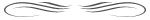 Весь мир начинается с мамы... 

Весь мир начинается с мамы…
И в сердце хранится портрет
Той женщины ласковой самой,
Которой родней в мире нет…

И с первой минуты рожденья,
Она, словно ангел земной,
Подарит любовь и терпенье…
Она за ребёнка стеной…

И каждой слезинке печалясь,
Волнуется мамы душа.
Для мамы мы те же остались,
Ведь ей не забыть малыша,

Что рос под сердечком, толкался…
Бессонных ночей хоровод…
Как зубик с трудом прорезался
И мучил младенца живот…

И первой улыбки сиянье,
И гордость от первых шагов.
Влюблённости первой признанье…
Всё маме понятно без слов.

Спасибо всем мамам на свете
За то, что прощаете нас…
Увы, повзрослевшие дети
Теперь забегают на час…

В делах, бесконечных заботах,
Уже со своими детьми,
С любовью, посмотрим на фото,
Где мама и мы, лет семи…

И взгляд согревает тот самый…
И детство мелькнуло вдали…
Весь мир начинается с мамы.
Здоровья всем мамам земли!
http://www.supertosty.ru/stihi/stih_859.html